
Информация о реализации мероприятий межпоселенческого характера по охране окружающей среды на территории Балаковского муниципального района за первое полугодие 2013 года201313СЕНВ соответствии с Федеральным законом РФ N 131-ФЗ от 6 октября 2003 года «Об общих принципах организации местного самоуправления в Российской Федерации» организация мероприятий межпоселенческого характера является одним из вопросов местного значения муниципального района. Деятельность по реализации мероприятий межпоселенческого характера по охране окружающей среды на территории района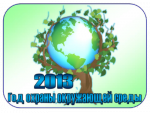 осуществляетсяотделом охраны окружающей средыв соответствии с действующим законодательством, муниципальными правовыми актами по направлениям, определенным «Положением об организации мероприятий межпоселенческого характера по охране окружающей среды на территории Балаковского муниципального района», утвержденным постановлением администрации Балаковского муниципального района от 27.04.2011 года № 1505. За отчетный период выполнены следующие мероприятия.В рамкахвзаимодействия с федеральными органами государственной власти Российской Федерации, органами исполнительной власти Российской Федерации, органами исполнительной власти Саратовской области в сфере отношений, связанных с охраной окружающей среды на территории района отделом:- во исполнение поручения Президента Российской Федерации от 12.06.2011г. №Пр-1685 подготовлена информация для «Доклада о состоянии и об охране окружающей среды Саратовской области в 2012 году» по Балаковскому району  и направлена в комитет охраны окружающей среды и природопользования области,- для формирования Реестра свалок на землях сельскохозяйственного назначения на территории района с целью принятия мер оперативного реагирования по ликвидации мест несанкционированного размещения отходов производства и потребления, осуществлен сбор данных, подготовлена и направлена информация в Управление Россельхознадзора по Саратовской области,- ежемесячно во исполнение поручения заместителя министра природных ресурсов и экологии Российской Федерации проводится сбор сведений о  проведенных  на территории  района мероприятиях, посвященных Году охраны окружающей среды и направляется отчет в комитет охраны окружающей среды и природопользования области.В пределах полномочий  органов местного самоуправленияотделом охраны окружающей средыобеспечивается участие в разработке и реализации целевых программ, планов мероприятий межпоселенческого характера в области природопользования и охраны окружающей среды:-для формирования ведомственной целевой программы «Охрана окружающей среды Саратовской области на 2014-2016 гг.» подготовлена и направлена информация в комитет  охраны окружающей среды и природопользования Саратовской области,-в рамках реализации областной целевой программы «Экологическое оздоровление Саратовской области на 2009-2013 годы», на территории района проводится операция «Чистый воздух». Специалисты отдела обобщают полученную из муниципальных образований района информацию о выполнении мероприятий, формируют отчет и направляют в комитет охраны окружающей среды и природопользования Саратовской области;- в целях организации деятельности по улучшению экологической обстановки на территории Балаковского муниципального района были разработаны и утверждены:× план природоохранных мероприятий предприятий, расположенных на территории   Балаковского  муниципального района на 2013 год;× план мероприятий Балаковского муниципального района, посвященных Году охраны окружающей среды;× план мероприятий межпоселенческого характера по охране окружающей среды Балаковского муниципального района на 2013 год.× план мероприятий межпоселенческого характера по проведению операции  «Чистый воздух» на территории Балаковского муниципального района  на 2013 год.Серьезную экологическую опасность в Балаковском районе, как и в России в целом, представляют отходы производства и потребления. Отдел охраны окружающей среды ежегодно проводит сбор и обобщение сведений об образовании, использовании и размещении отходов производства и потребления на крупных промышленных предприятиях, расположенных на территории района. Анализ поступающей информации позволяет отметить  тенденцию увеличения количества отходов, вторично используемых в производственном процессе на предприятиях, а также переданных другим организациям для вторичного использования. Приоритетным направлением в вопросе обращения с отходами является их утилизация и переработка. На территории района деятельность в сфере заготовки и использования вторичного сырья осуществляют:МУП «Спец АТХ»,  ООО «Волгамет», ООО «Вторсырье-РТИ», ООО «ЭКПРО», ООО «Экологическая безопасность», ИП Синицын В.А., ИП Расторгуева Л.И., ИП Касимов А.С., ЗАО «ВРШРЗ».В рамках мониторинга образования отходов на территории Балаковского района отделом организован ежеквартальный сбор и обобщение информации о количестве принятых от учреждений и предприятий и от населения отходов производства и потребления организациями, осуществляющими деятельность по их сбору и вывозу. Такую деятельность на территории района ведут:· МУП «Спец АТХ»(обслуживает Головановское МО, Матвеевское МО, Новониколаевское МО, Новополеводинское МО, Наумовское  МО, Сухо-Отрогское МО, МО г.Балаково);              · МАУ «Красноярское»(обслуживает Красноярское  МО);· ООО «Натальинская коммунальная служба» (обслуживает Натальинское МО);· ЗАО «Золотой век» (обслуживает Маянгское МО);· МКУП «БалАвтоДор», ООО «ЦРКП», ООО  «Синергия»,   ООО «Мехуборка»,   ООО «Волгамет», ИП Синицын, ИП Расторгуева, ЗАО «ВРШРЗ»(на территории г. Балаково).По представленным данным за первое полугодие 2013 года:· на городской  полигонТБО,  эксплуатируемый  МУП «СпецАТХ»   принято 34,189 тыс. т отходов  производства и потребления;   · ИП Синицын  вывезено   111,21 т макулатуры,   33,490 т пленки высокого давления (ПВД),  530,630 т  твердых бытовых отходов (ТБО); · ИП Расторгуева Л.И вывезено 337,2 т твердых бытовых отходов;· ООО «Волгамет» вывезено, переработано и утилизировано 7,874 тыс.т твердых бытовых отходов;· МУП «Балаково-Водоканал» принято на очистку 7950,1 тыс. м3   сточных вод;· ООО ПК «Вторресурсы-Балаково»  принято на очистку 86,1521 тыс. м3   сточных вод; · ООО «Синергия» собрано и утилизировано 4560 м3жидких  бытовых отходов, а также собрано и передано на утилизацию 3982 т твердых бытовых отходов; · ООО «Вторсырье РТИ» произведено 31 т резиновой крошки;· ЗАО « ВРШРЗ»  принято и передано для дальнейшей утилизации  4,964 т б/у автошин;· ИП Касимов А.С. произвел прием 17,677 тонн   макулатуры.Вместе с тем существует проблема образования на территориях населенных пунктов, а также в лесных массивах несанкционированных свалок мусора, особенно в весенний период после схода снежного покрова. Отделом охраны окружающей среды при реализации мероприятий межпоселенческого характера большое внимание уделяется  данному вопросу. В рамках исполнения постановления «О проведении мониторинга реализации «Плана мероприятий межпоселенческого характера по охране окружающей среды Балаковского муниципального района на 2013г» от 15.04.13 г №1127 организован мониторинг территорий муниципальных образований Балаковского района с участием сотрудников отдела охраны окружающей среды, представителей УВД и надзорных органов. За первое полугодие 2013 года отделом охраны окружающей среды организовано:· 5 рейдов с государственным инспектором по охране природы Саратовской области по муниципальным образованиям Балаковского муниципального района в рамках контроля исполнения природоохранного законодательства (гос.инспектором по охране природы выдано 3 предписания об очистке земельных участков от несанкционированного размещения ТБО),· 2 рейда с инспектором Управления Росприроднадзора по Саратовской области по  обращениям граждан (Управлением Росприроднадзора проводятся административные расследования по фактам нарушения природоохранного законодательства),· 2 рейда с представителем Балаковского лесничества по фактам нарушения правил санитарной безопасности в  лесных массивах (представителем Балаковского лесничества составлен 1 протокол об административом правонарушении),· 12 рейдов с участковой службой полиции по соблюдению требований муниципальных правовых актов (составлено 20 протоколов об административных правонарушениях в том числе 2 протокола на должностное лицо).В рамках полномочий органов местного самоуправления обеспечиваетсяучастие  в проведении проверок федеральными органами государственной власти и органами государственной власти Саратовской области по выполнению юридическими лицами, индивидуальными предпринимателями и гражданами обязательных требований законодательства в области охраны окружающей среды и выявлению фактов его нарушения.Отделом охраны окружающей среды совместно с государственным инспектором по охране природы Саратовской области: - в январе и марте текущего года проводились рейды по обследованию мест складирования снега, вывозимого с территории г.Балаково. В результате государственным инспектором было составлено предписание об очистке земельных участков, занятых под снегосвалки, в установленные сроки предписание было выполнено;- в мае проводился мониторинг территории  Красноярского муниципального образования. В результате  государственным инспектором было составлено предписание в отношении  администрации Красноярского МО о ликвидации несанкционированных свалок,- в мае проведен рейд по  выявлению несанкционированных свалок  на территории гаражных кооперативов г. Балаково, по выявленным фактам председателю ГСК «Приволжский» даны рекомендации об устранении нарушений;- в июне проводился мониторинг территорий  Головановского и Новониколаевского муниципальных образований, в ходе которого выявлены 4 несанкционированные свалки ТБО,в результате государственным инспектором были составлены предписания в отношении  администраций Головановского и Новонколаевского МО об очистке земельных участков от несанкционированного размещения  ТБО.Сотрудниками отдела охраны окружающей среды совместно с представителем Балаковского лесничества в мае:- проводился  рейд по выявлению несанкционированных свалок в лесополосах на территории Новониколевского муниципального образования вблизи с.Хлебновка, по выявленным фактам даны рекомендации по устранению нарушений;- организован рейд на территории муниципального образования г. Балаково в районе дач «Пески», в результате специалистом Балаковского лесничества составлен протокол  за нарушение правил санитарной безопасности в  лесных массивах.В период с 18 по 24 июня проводилась выездная проверка исполнения природоохранного законодательства на территории Балаковского муниципального района Саратовской межрайонной природоохранной прокуратурой с участием комитета охраны окружающей среды и природопользования Саратовской области и отдела охраны окружающей среды. По выявленным нарушениям природоохранного законодательства в соответствии с КоАП РФ вынесено 8 постановлений в отношении юридических лиц и 32 постановления в отношении должностных лиц о наложении штрафа на общую сумму 161 000 руб.Администрацией Балаковского муниципального района обеспечивается участие  в ведении учета природопользователей, объектов и источников негативного воздействии на окружающую среду:- во исполнение Постановления Правительства Российской Федерации от 28 апреля 2007 года №253 «О порядке ведения государственного водного реестра» и  Приказа МПР России от 21.08.2007года №214 «Об утверждении порядка представления и состава сведений, представляемых органами местного самоуправления, для внесения в государственный водный реестр» подготовлена и направлена информация по Балаковскому муниципальному району,  для внесения в государственный водный реестр,- во исполнение Постановления правительства Саратовской области от 10.07.2008 г. N 285-П «О региональном кадастре отходов производства и потребления в Саратовской области» обобщена информация по Балаковскому муниципальному району за 2012 г. и направлена в комитет охраны окружающей среды и природопользования Саратовской области для внесения в региональный кадастр отходов производства и потребления,- организована работа по выявлению хозяйствующих субъектов, ведущих деятельность на территории района и не вносящих плату за негативное воздействие на окружающую средув целях исполнения плана первоочередных мер по мобилизации доходов в консолидированный бюджет Саратовской области  в части платы за негативное воздействие на окружающую среду. За текущий период 2013 года отделом охраны окружающей среды было выявлено 47 хозяйствующих субъектов (35 юридических лиц и 12 индивидуальных предпринимателей), не входящих в список плательщиков за негативное воздействие на окружающую среду, предоставленный ГУП «Концессия». Сведения направлены в Управление Росприроднадзора по Саратовской области, комитет по охране окружающей среды и природопользования Саратовской области, Саратовскую межрайонную природоохранную прокуратуру, прокуратуру г. Балаково. В ходе проверки исполнения природоохранного законодательства на территории Балаковского муниципального района Саратовской межрайонной природоохранной прокуратурой в период с 18 по 24 июня было вынесено 11 постановлений в отношении должностных лиц о наложении штрафа в соответствии со ст 8.41. КоАП за невнесение в установленные сроки платы за негативное воздействие на окружающую среду, на общую сумму 33 000 руб.Большое значение в процессе оздоровления экологической обстановки имеет непосредственное отношение населения к окружающей среде. На основании Указа Президента Российской Федерации №1157 от 10.08.2012 г., 2013 год объявлен в России Годом охраны окружающей среды, в связи с чем особое внимание уделяется организации и развитию системы экологического образования, воспитания и формирования экологической культуры на территории района. Экологическая культура и мировоззрение населения формируются  путём  пропаганды экологических знаний через просвещение и проведение экологических мероприятий. Особенно эффективной является воспитательная работа с подростками и молодежью. В рамках экологического просвещения, воспитания и образования в образовательных учреждениях и учреждениях культуры проведены многочисленные тематические мероприятия: классные часы, праздники, круглые столы, тематические вечера, беседы, конференции, акции, выставки, конкурсы рисунков, поэзии, приуроченные к природоохранным датам – «День птиц», «День воды», «День земли» и т.д. Специалисты отдела охраны окружающей среды принимают участие в организации и проведении ряда мероприятий, осуществляют мониторинг выполнения плана мероприятий  Балаковского муниципального района, посвященных Году охраны окружающей среды.На муниципальном уровне при поддержке администрации БМР и  предприятий района были организованы:°         смотр-конкурс экологических презентаций в рамках Дней  защиты от экологической опасности;°         конкурс школьных экологических агитбригад и театров;°         круглый стол на тему «Экология Волги»;°         научно-практическая конференция «Интеллектуалы XXIвека» (секция «Актуальные проблемы в науках о природе и человеке»);°         открытый публичный конкурс среди общественных некоммерческих организаций на разработку социально-значимого проекта  «Сохраним поймы реки Волга и Большого Иргиза – зоны особого назначения»;°         дебаты по актуальным научным и экологическим темам среди  учащихся профильных классов г.Балаково;°         городские соревнования по плаванию, посвященные Всемирному дню охраны водных ресурсов;°         конкурс поэзии и рисунков «Природа вокруг нас»;°         выставка «Зеленое чудо – Земля»в Балаковской городской центральной библиотеке.Кроме того, проводятся акции, направленные на озеленение и благоустройство населенных пунктов, организованные администрациями муниципальных образований при поддержке предприятий, расположенных на территории Балаковского района.Большое внимание отдел охраны окружающей среды  уделяет поступающимжалобам и обращениям граждан, юридических лиц по фактам нарушений природоохранного законодательства. В пределах полномочий проводятся необходимые мероприятия и принимаются меры реагирования. За текущий период рассмотрено 2  обращения должностных лиц,  11 жалоб физических лиц.По информации отдела охраны окружающей среды МКУ БМР «УСДХ»